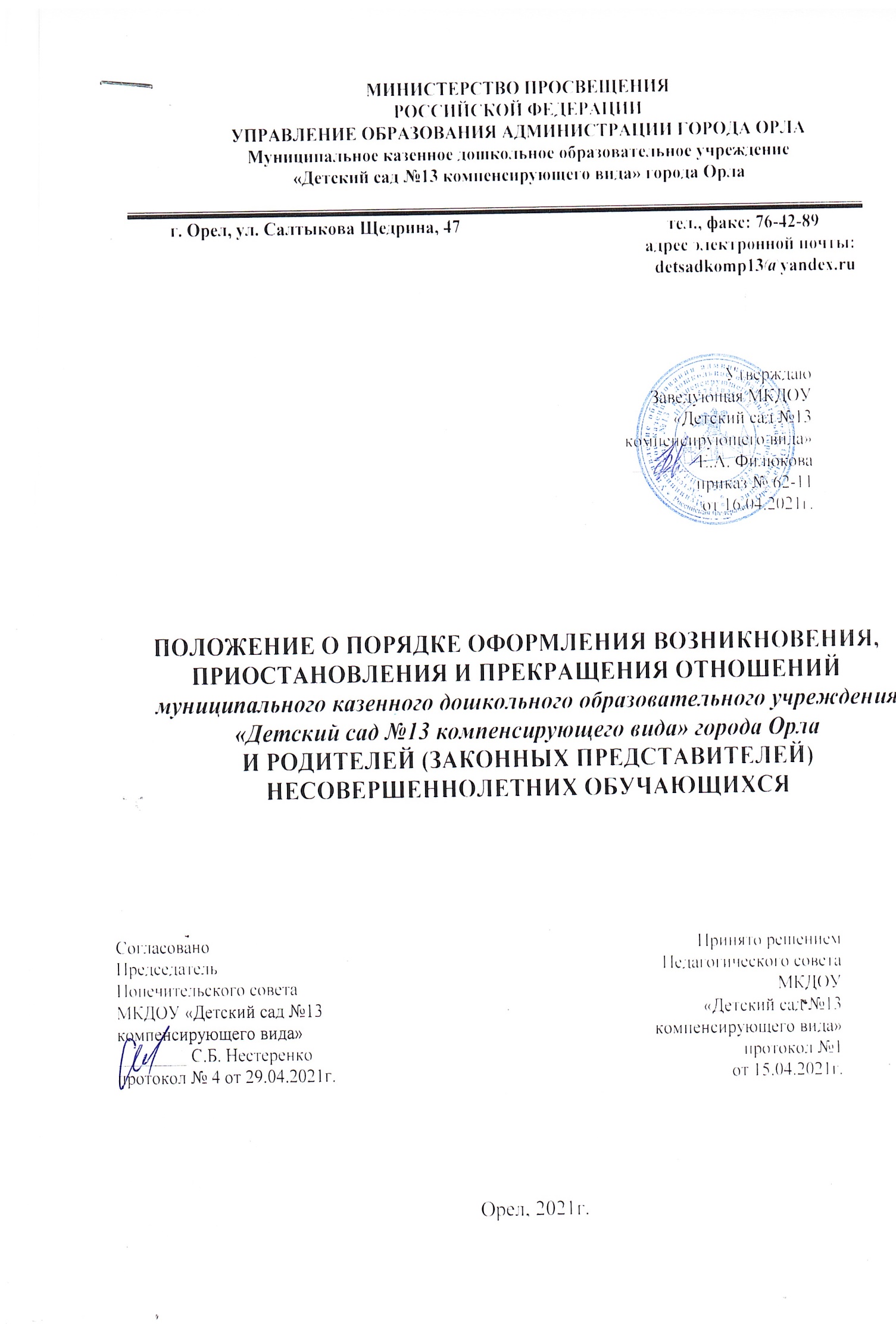 Общие положения.Настоящее Положение о порядке оформления возникновения, приостановления и прекращения отношений между муниципальным казенным дошкольным образовательным учреждением «Детский сад №13 компенсирующего вида» города Орла и родителями (законными представителями) несовершеннолетних обучающихся (далее Положение) регламентирует порядок оформления возникновения, приостановления и прекращения отношений между муниципальным казенным дошкольным образовательным учреждением «Детский сад №13 компенсирующего вида» города Орла (далее Учреждение) и родителями (законными представителями) воспитанников.Настоящее Положение разработано в соответствии с:Федеральным законом от 29.12.2012г. №273-ФЗ «Об образовании в Российской Федерации» с изменениями от 24 марта 2021 года;Федеральным законом Российской Федерации от 29.12.2012г №273-ФЗ«Об образовании в Российской Федерации»;Приказом Министерства образования и науки РФ № 1527 от 28 декабря 2015г «Об утверждении Порядка и условий осуществления перевода обучающихся из одной организации, осуществляющей образовательную деятельность по образовательным программам дошкольного образования, в другие организации, осуществляющие образовательную деятельность по образовательным программам соответствующих уровня и направленности";Приказом Министерства просвещения Российской Федерации от 15.05.2020г. № 236 «Об утверждении Порядка приема на обучение по образовательным программам дошкольного образования»;Приказом Министерства просвещения России от 31.07.2020 г. № 373«Об утверждении Порядка организации и осуществления образовательной деятельности по основным общеобразовательным программам- образовательным программам дошкольного образования»;«Правилами приема на обучение по образовательным программам дошкольного образования, порядке и условиях осуществления перевода , порядке отчисления обучающихся в муниципальном казенном дошкольном образовательном учреждении «Детский сад №13 компенсирующего вида» города Орла ;Ежегодным постановлением администрации г. Орла о закреплении муниципальных образовательных организаций, реализующих программы дошкольного образования, за территорией города Орла.Порядок оформления отношений между ДОУ и родителями.Прием обучающихся в Учреждение осуществляется в порядке и на условиях, определенных законодательством Российской Федерации,«Правилами приема на обучение по образовательным программам дошкольного образования, порядке и условиях осуществления перевода , порядке отчисления обучающихся муниципального казенного дошкольного образовательного учреждения «Детский сад №13 компенсирующего вида» города Орла .Прием обучающихся в Учреждение проводится на принципах равных условий приема для всех поступающих, с учетом льготных оснований и права преимущественного приема в государственные и муниципальные образовательные организации в соответствии с действующим законодательством.Прием обучающихся в Учреждение проводится на общедоступной основе. Дети с ограниченными возможностями здоровья принимаются на обучение по адаптированной основной общеобразовательной программе только с согласия родителей (законных представителей) и на основании рекомендаций психолого-медико-педагогической комиссии.Права и обязанности участников образовательных отношений, предусмотренные законодательством об образовании и локальными актами Учреждения, возникают с даты зачисления ребенка в ДОУ.Основанием возникновения образовательных отношений между Учреждением и родителями (законными представителями) обучающегося является распорядительный акт(приказ) заведующей Учреждением о зачислении обучающегося в ДОУ.Изданию распорядительного акта о зачислении обучающегося в Учреждение предшествует подача родителем (законным представителем) заявления о зачислении ребенка в Учреждение и заключение договора об образовании по образовательной программе дошкольного образования.Образовательные отношения между Учреждением, осуществляющим образовательную деятельность и родителями (законными представителями)регулируются договором об образовании по образовательным программам дошкольного образования. Договор заключается в 2-хэкземплярах в письменной форме между ДОУ в лице заведующей и родителями (законными представителями) несовершеннолетнего ребёнка.Права и обязанности участников образовательных отношений, предусмотренные законодательством об образовании и локальными актами Учреждения, возникают с даты зачисления ребенка в ДОУ.Учреждение обязано ознакомить родителей (законных представителей) ребенка со своим уставом, лицензией на осуществление образовательной деятельности, с образовательными программами и другими документами, регламентирующими организацию и осуществление образовательной деятельности, правами и обязанностями воспитанников.Порядок приостановления отношений между ДОУ и родителями (законными представителями).Приостановление образовательных отношений по инициативе родителей.Образовательные отношения могут быть приостановлены на основании письменного заявления родителей (законных представителей) о сохранении места за воспитанником Учреждения в случае:санаторно-курортного лечения обучающегося;отпусков родителей (законных представителей);	иных причин, указанных родителями (законными представителями) в заявлении, не позволяющих воспитаннику посещать ДОУ.Родители (законные представители) обучающегося для сохранения места представляют в Учреждение документы, подтверждающие отсутствие обучающегося по уважительным причинам согласно личного заявления родителей (законных представителей).Приостановление образовательных отношений по инициативе ДОУ.Приостановление образовательных отношений по инициативе ДОУ возникают на основании приказа заведующего ДОУ.Образовательные отношения могут быть приостановлены в случае:-карантина в ДОУ;-ремонта в ДОУ;-иные причиныПорядок	прекращения	отношений	между	ДОУ	и	родителями воспитанников.Прекращение образовательных отношений (отчисление обучающегося) возможно по следующим основаниям:-в связи с получением образования (завершением обучения);-досрочно	по	основаниям,	установленным	пунктом	4.2.	настоящего Положения.Образовательные	отношения	могут	быть	прекращены	досрочно	в следующих случаях:по инициативе родителей (законных представителей) обучающегося, в том числе в случае перевода обучающегося для продолжения освоения образовательной программы в другое учреждение, осуществляющее образовательную деятельность;по обстоятельствам, не зависящим от воли обучающегося или родителей (законных представителей) несовершеннолетнего обучающегося и ДОУ, в том числе в случае ликвидации ДОУ, осуществляющего образовательную деятельность.Прекращение образовательных отношений в связи с получением образования (завершением обучения) осуществляется на основании заявления родителей (законных представителей). В заявлении указываются:фамилия, имя, отчество (при наличии) обучающегося;дата рождения;название и направленность группы, которую посещает обучающийся;дата отчисления.Заведующая издает приказ об отчислении обучающегося в течение 3-х дней с даты подачи заявления, но не позднее даты отчисления, указанной в заявлении. В приказе указывается дата отчисления обучающегося.Досрочное прекращение образовательных отношений по инициативе родителей (законных представителей) осуществляется на основании заявления. В заявлении указываются:фамилия, имя, отчество (при наличии) обучающегося;дата рождения;название и направленность группы, которую посещает обучающийся;дата отчисления;причины отчисления.Заведующая   издает приказ об отчислении обучающегося в течение 3-х дней с даты подачи заявления, но не позднее даты отчисления, указанной в заявлении. В приказе указывается дата отчисления обучающегося.При переводе обучающегося в другое образовательное учреждение документы выдаются родителям (законным представителям) по личному заявлению.Договор об образовании, заключенный с родителями (законными представителями) обучающегося расторгается на основании изданного приказа с даты отчисления обучающегося.Заявление родителей (законных представителей) обучающегося об отчислении может быть отозвано в любой момент до даты отчисления, указанной в заявлении. Отзыв заявления об отчислении оформляется в письменном виде и заверяется личной подписью родителей (законных представителей).Права и обязанности участников образовательных отношений, предусмотренные законодательством об образовании и локальными нормативными актами Учреждения, прекращаются с даты его отчисленияОтчисление детей из групп, компенсирующей направленности осуществляется на основании заключения территориальной психолого- медико-педагогической комиссии.